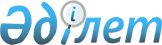 О внесении изменений и дополнения в некоторые акты Президента Республики КазахстанУказ Президента Республики Казахстан от 13 ноября 2012 года № 427.
      Подлежит опубликованию      
      в Собрании актов Президента и  
      Правительства Республики Казахстан
      ПОСТАНОВЛЯЮ:
      1. Утвердить прилагаемые изменения и дополнение, которые вносятся в некоторые акты Президента Республики Казахстан. 
      2. Настоящий Указ вводится в действие со дня подписания.  ИЗМЕНЕНИЯ И ДОПОЛНЕНИЕ,
которые вносятся в некоторые акты
Президента Республики Казахстан
      1. Утратил силу Указом Президента РК от 03.01.2024 № 429 (вводится в действие после дня его первого официального опубликования).
            2. В Указ Президента Республики Казахстан от 28 сентября 2001 года № 691 "Вопросы Государственной премии мира и прогресса Первого Президента Республики Казахстан - Лидера Нации" (САПП Республики Казахстан, 2001 г., № 32, ст. 421; 2002 г., № 44, ст. 436; 2003 г., № 45, ст. 487; 2004 г., № 21, ст. 266; № 51, ст. 671; 2007 г., № 24, ст. 268; 2008 г., № 42, ст. 465; 2009 г., № 27-28, ст. 234; 2011 г., № 52, ст. 712; 2012 г., № 36, ст. 476):
            ввести в персональный состав Комиссии по присуждению Государственной премии мира и прогресса Первого Президента Республики Казахстан - Лидера Нации, утвержденный вышеназванным Указом:
      Идрисова                    - Министра иностранных дел Республики
      Ерлана Абильфаизовича         Казахстан,
      Таракова                    - писателя (по согласованию);
      Александра Юрьевича
            вывести из состава указанной Комиссии Гундарева В.Р., Казыханова Е.Х.
            3. В Указ Президента Республики Казахстан от 19 марта 2003 года № 1042 "О Комиссии по правам человека при Президенте Республики Казахстан" (САПП Республики Казахстан, 2003 г., № 11; ст. 125; 2004 г., № 15, ст. 183; 2005 г., № 21, ст. 247; 2006 г., № 20, ст. 195; 2007 г., № 1, ст. 1; 2008 г., № 20, ст. 182; № 42, ст. 465; 2009 г., № 27-28, ст. 234; 2011 г., № 50, ст. 664; 2012 г., № 36, ст. 476):
            в Положении о Комиссии по правам человека при Президенте Республики Казахстан, утвержденном вышеназванным Указом:
            подпункт 2) пункта 4 изложить в следующей редакции:
            "2) готовит доклады о ситуации с правами человека и гражданина в Республике Казахстан на имя Главы государства. Данные доклады могут быть опубликованы в печати;";
            ввести в состав Комиссии по правам человека при Президенте Республики Казахстан, утвержденный вышеназванным Указом:
      Абденова                    - Министра труда и социальной защиты
      Серика Сакбалдиевича          населения Республики Казахстан,
      Идрисова                    - Министра иностранных дел Республики
      Ерлана Абильфаизовича         Казахстан;
            строку:
      "Абдыкаликова               - Министр груда и социальной защиты
      Гульшара Наушаевна            населения Республики Казахстан"
            изложить в следующей редакции:
      "Абдыкаликова               - советник Президента Республики
      Гульшара Наушаевна            Казахстан - председатель Национальной
                                    комиссии по делам женщин и семейно-
                                    демографической политике при
                                    Президенте Республики Казахстан";
            вывести из состава указанной Комиссии Джарбусынову М.Б.
      4. Утратил силу Указом Президента РК от 09.04.2014 № 791.
      5. В Указ Президента Республики Казахстан от 1 февраля 2006 годa № 56 "О Национальной комиссии по делам женщин и семейно-демографической политике при Президенте Республики Казахстан" (САПП Республики Казахстан, 2006 г., № 5, ст. 39; 2007 г., № 12, ст. 135; 2008 г., № 27, ст. 248; 2010 г., № 10, ст. 115; 2011 г., № 50, ст. 664; 2012 г., № 36, ст. 476):
      ввести в состав Национальной комиссии по делам женщин и семейно-демографической политике при Президенте Республики Казахстан, утвержденный вышеназванным Указом:
      Аккайсиеву                  - финансового директора Акционерного
      Айзаду Умбетовну              общества "КазМунайГаз - переработка и
                                    маркетинг" (по согласованию),
      Гладырь                     - президента Общественного фонда
      Надежду Степановну            "Кризисный центр "Подруги" (по
                                    согласованию),
      Кадырбаеву                  - заместителя Руководителя Канцелярии
      Алию Кенжебековну             Премьер-Министра Республики Казахстан,
      Нукетаеву                   - ректора Республиканского
      Динар Жусупалиевну            государственного казенного предприятия
                                    "Казахский государственный женский
                                    педагогический университет" 
                                    Министерства образования и науки
                                    Республики Казахстан (по согласованию);
            строки:
      "Абдыкаликова               - Министр труда и социальной защиты
      Гульшара Наушаевна            населения Республики Казахстан,
                                    председатель",
      "Байкошкарова               - руководитель клиники ЭКО "Экомед" (по
      Салтанат Берденовнa           coгласованию)",
      "Злой                       - первый заместитель Республиканского
      Анатолий Васильевич           общественного объединения "Молодежный
                                    Мажилис Парламента Казахстана" (по
                                    согласованию)",
      "Сухорукова                 - директор КГКП "Стадион "Шахтер" города
      Наталья Евгеньевна            Караганды",
      "Шаукенова                  - директор института философии и
      Зарема Каукеновна             политологии Комитета науки Министерства
                                    образования и науки Республики
                                    Казахстан (по согласованию)"
            изложить соответственно в следующей редакции:
      "Абдыкаликова               - советник Президента Республики
      Гульшара Наушaевнa            Казахстан, председатель",
      "Байкошкарова               - руководитель клиники репродукции
      Салтанат Берденовна           человека "Экомед"(по согласованию)",
      "Злой                       - председатель Республиканского
      Анатолий Васильевич           общественного объединения "Молодежный
                                    Мажилис Парламента Казахстана" (по
                                    согласованию)",
      "Сухорукова                 - исполняющая обязанности директора
      Наталья Евгеньевна            Управления туризма, физической культуры
                                    и спopтa Карагандинской области"
      "Шаукенова                  - директор института философии и 
      Зарема Каукеновна             политологии и религиоведения Комитета
                                    науки Министерства образования и науки
                                    Республики Казахстан (по
                                    согласованию)";
            вывести из состава указанной Комиссии: Асанова Ж.К., Рысбекову А.К., Унжакову И.С.
            6. В Указ Президента Республики Казахстан от 5 июля 2006 года  № 140 "О Комиссии по вопросам помилования при Пpeзидентe Республики Казахстан" (САПП Республики Казахстан, 2006 г., № 25, ст. 254; 2007 г., № 11, ст. 119; 2007 г., № 44, ст. 515; 2008 г., № 20, ст. 182; № 42, ст. 465; 2009 г., № 27-28, ст. 234; 2012 г., № 36, ст. 476):
            ввести в состав Комиссии по вопросам помилования при Президенте Республики Казахстан, утвержденным вышеназванным Указом:
      Оразалинова                 - заслуженного деятеля Республики
      Султана Шариповича            Казахстан, члена совета директоров -
                                    независимого директора
                                    телерадиокомпании "Казахстан";
            вывести из состава указанной Комиссии Ораза Н.Н.
      7. Утратил силу Указом Президента РК от 20.10.2017 № 568.
            8. В распоряжение Президента Peспублики Казахстан от 16 сентября 1998 года № 4071 "О персональном cоставе Совета иностранных инвесторов при Президенте Республики Казахстан (САПП Республики Казахстан, 1999 г., № 52, ст. 507; 2001 г., № 23, ст. 283; 2006 г., № 50, ст. 530; 2008 г., № 20, ст. 182; № 30, ст. 292; № 48, ст. 543; 2009 г., № 27-28, ст. 234; № 29, ст. 249; 2010 г., № 40, ст. 355; 2011 г., № 37, ст. 445; 2012 г., № 31, ст. 404):
            ввести в персональный coстав Совета иностранных инвесторов при Президенте Республики Казахстан, утвержденный вышеназванным распоряжением:
      Ахметова                    - Премьер-Министра Республики Казахстан,
      Серика Ныгметовича
      Досаева                     - Министра экономического развития и
      Ерболата Аскарбековича        торговли Республики Казахстан,
      Идрисова                    - Министра иностранных дел Республики
      Ерлана Абильфаизовича         Казахстан,
            строку:
      "Исекешев                   - Министр индустрии и новых технологий
      Асет Орентаевич               Республики Казахстан"
            изложить в следующей редакции:
      "Исекешев                   - Заместитель Премьер-Министра
      Асет Орентаевич               Республики Казахстан - Министр
                                    индустрии и новых технологий Республики
                                    Казахстан";
            вывести из состава указанного совета: Казыханова Е.Х., Масимова К.К., Сагинтаева Б.А.
      9. Утратил силу Указом Президента РК от 29.08.2016 № 312.
      10. В распоряжение Президента Республики Казахстан от 22 февраля 2002 года № 303 "Об образовании Совета по правовой политике при Президенте Республики Казахстан" (САПП Республики Казахстан, 2002 г.,  № 6, ст. 44; № 39, ст. 396; 2003 г., № 18, ст. 180; 2004 г., № 4, ст. 50; № 51, ст. 671; 2005 г., № 44, ст. 578; 2006 г., № 7, ст. 51; 2007 г., № 5, ст. 62; № 26, ст. 299; № 35, ст. 389;  № 44, ст. 515; 2008 г., № 20, ст. 182; № 42, ст. 465; № 49, ст. 555; 2009 г., № 27-28, ст. 234; № 59, ст. 510; 2010 г., № 50, ст. 454; 2011 г., № 37, ст. 444; 2012 г., № 36, ст. 476):
      ввести в персональный состав Совета по правовой политике при Президенте Республики Казахстан, утвержденный вышеназванным распоряжением:
      Ыбырайым                    - председателя Комитета науки
      Нурлана Мухтарбековича        Министерства образования и науки
                                    Республики Казахстан;
            вывести из состава указанного Совета Сарсембаева М.А.
            11. В распоряжение Президента Республики Казахстан от 18 апреля 2002 года № 323 "Об утверждении состава Комиссии по высшим воинским и иным званиям, классным чинам" (САПП Республики Казахстан, 2004 г., № 51, ст. 671; 2005 г., № 50, ст. 638; 2007 г., № 6, ст. 69; 2008 г., № 20, ст. 182; № 42, ст. 465; 2009 г., № 27-28, ст. 234; № 59, ст. 510; 2010 г., № 56, ст. 534; 2011 г., № 50, ст. 664):
            ввести в состав Комиссии по высшим воинским и иным званиям, классным чинам, утвержденный вышеназванным распоряжением:
      Масимова                    - Руководителя Администрации Президента
      Карима Кажимкановича          Республики Казахстан, прeдседателем;
            вывести из состава указанной Комиссии Мусина A.Е.
					© 2012. РГП на ПХВ «Институт законодательства и правовой информации Республики Казахстан» Министерства юстиции Республики Казахстан
				
      ПрезидентРеспублики Казахстан

Н. Назарбаев
УТВЕРЖДЕНЫ
Указом Президента
Республики Казахстан
от 13 ноября 2012 года № 427